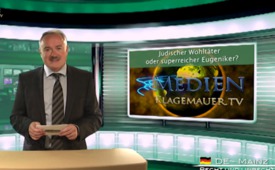 Jüdischer Wohltäter oder superreicher Eugeniker?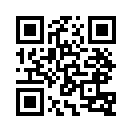 Bill Gates sprach am 14.7.2011 in einer Sendung mit Markus Lanz über die Art und Weise der Bevölkerungsreduktion.Bill Gates sprach am 14.7.2011 in einer Sendung mit Markus Lanz über die Art und Weise der Bevölkerungsreduktion. Zitat: „Es ist an sich gegen den gesunden Menschenverstand, dass sich, wenn man impft, die Bevölkerungsstärke ganz erheblich verringert. Das war 2001, da habe ich diese Erfahrung gemacht, und dann haben wir im großen Stil im Gesundheitswesen vor allem Impfstoffe gefördert.“ Bill und seine Frau Melinda haben eine Stiftung gegründet, die „Bill & Melinda Gates Foundation“, die vordergründig behauptet, den Hunger und die Krankheiten in der Dritten Welt ausrotten zu wollen. In Wirklichkeit wird hier ein Nahrungsmittelmonopol errichtet, in dem gentechnisch veränderte Pflanzen und entsprechendes Saatgut, das nicht mehr keimfähig ist, dominieren. Aus diesem Grund hat wohl die Stiftung im Jahr 2010 auch für 23 Millionen Dollar Monsanto-Aktien gekauft. Schon Bill’s Vater Walter, Mitglied der Eugenik-Organisation „International Planned Parenthood Federation*“ und heute im Vorstand der „Bill & Melinda Gates Foundation“, hatte sich sehr mit dem Thema Fortpflanzung und Bevölkerungsreduzierung auseinandergesetzt. So ist es nicht verwunderlich, wenn auch hier im Namen der Humanität und Wohltätigkeit die Bevölkerung mit weniger offensichtlichen Mitteln wie Impfstoffen und gentechnisch veränderten Organismen bewusst reduziert wird!
* „Verband für geplante Elternschaft“von sb.Quellen:http://infowars.wordpress.com/category/eugenik/population-control-bevolkerungsreduktion/http://www.youtube.com/watch?v=rBMO1kE5s6EDas könnte Sie auch interessieren:#BillGates - www.kla.tv/BillGates

#Eugenik - www.kla.tv/EugenikKla.TV – Die anderen Nachrichten ... frei – unabhängig – unzensiert ...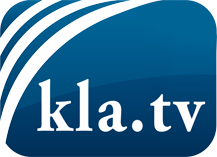 was die Medien nicht verschweigen sollten ...wenig Gehörtes vom Volk, für das Volk ...tägliche News ab 19:45 Uhr auf www.kla.tvDranbleiben lohnt sich!Kostenloses Abonnement mit wöchentlichen News per E-Mail erhalten Sie unter: www.kla.tv/aboSicherheitshinweis:Gegenstimmen werden leider immer weiter zensiert und unterdrückt. Solange wir nicht gemäß den Interessen und Ideologien der Systempresse berichten, müssen wir jederzeit damit rechnen, dass Vorwände gesucht werden, um Kla.TV zu sperren oder zu schaden.Vernetzen Sie sich darum heute noch internetunabhängig!
Klicken Sie hier: www.kla.tv/vernetzungLizenz:    Creative Commons-Lizenz mit Namensnennung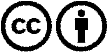 Verbreitung und Wiederaufbereitung ist mit Namensnennung erwünscht! Das Material darf jedoch nicht aus dem Kontext gerissen präsentiert werden. Mit öffentlichen Geldern (GEZ, Serafe, GIS, ...) finanzierte Institutionen ist die Verwendung ohne Rückfrage untersagt. Verstöße können strafrechtlich verfolgt werden.